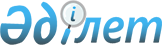 О внесении изменений и дополнения в постановление Правительства Республики Казахстан от 4 декабря 1997 года N 1680
					
			Утративший силу
			
			
		
					Постановление Правительства Республики Казахстан от 19 августа 1998 г. № 793. Утратило силу постановлением Правительства РК от 29 апреля 2006 года N 343




Постановление Правительства Республики Казахстан от 19 августа 1998 г. N 793 утратило силу постановлением Правительства РК от 29 апреля 2006 года N 


 343 


.





 



      В целях реализации Закона Республики Казахстан от 24 марта 1998 года "О нормативных правовых актах Республики Казахстан" Правительство Республики Казахстан постановляет: 



      Внести в постановление Правительства Республики Казахстан от 4 декабря 1997 года N 1680 
 P971680_ 
 "0б утверждении Положения о Государственном реестре нормативных правовых актов Республики Казахстан" (САПП Республики Казахстан, 1997 г., N 52, ст. 478) следующие изменения и дополнение: 



      в Положении о Государственном реестре нормативных правовых актов Республики Казахстан, утвержденном указанным постановлением: 



      в абзаце третьем пункта 2 слово "обеспечение" заменить словом "обеспечения"; 



      в пункте 3: 



      в абзаце четвертом слова "указы Президента Республики Казахстан" исключить; 



      абзацы пятый, шестой, седьмой и восьмой изложить в следующей редакции: 



      "нормативные постановления Парламента Республики Казахстан и его палат; 



      нормативные постановления Правительства Республики Казахстан; 



      нормативные постановления Конституционного Совета, Верховного Суда и Центральной избирательной комиссии Республики Казахстан; 



      нормативные правовые акты Национального Банка, Комитета национальной безопасности, центральных исполнительных органов, затрагивающих права, свободы и законные интересы граждан или носящие межведомственный характер"; 



      в абзаце втором пункта 4: 



      слова "в течение пяти дней после внесения" исключить; 



      дополнить словами "на бумажных и электронных носителях". 




     Премьер-Министр




  Республики Казахстан   


					© 2012. РГП на ПХВ «Институт законодательства и правовой информации Республики Казахстан» Министерства юстиции Республики Казахстан
				